AAS, Mechanical Engineering Technology to BS, Engineering Technology, Integrated Engineering Technology ConcentrationB.S. in Engineering Technology is offered through the Tuscarawas Campus*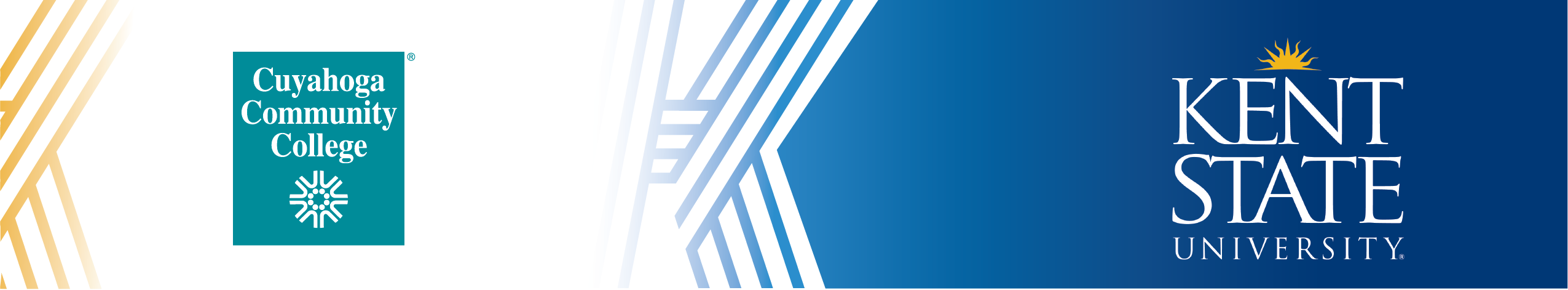 Course sequence may change based on the individual needs of the student and schedule type required.New college students may be required during their first semester to participate in GEN 1070, First Year Success Seminar, a one credit hour course. See a Tri-C Counselor for details. @ Course may be taken at Cuyahoga Community College and transferred to Kent State. However, please be aware of Kent State’s residence policy. Once an associate degree is earned, additional courses taken at Tri-C may not be eligible for financial aid. Please see Financial Aid for details.* Technical classes for the BS degree can be completed online. For more information, contact the Engineering Technology department.** Minimum one course must be selected from the Humanities in Arts and Sciences (KHUM) area, and minimum one course must be selected from the Fine Arts (KFA) area.Students must successfully complete one domestic diversity course (DIVD) and one global diversity course (DIVG). Please consult with a Kent State Academic Advisor.Graduation RequirementsRequirements to graduate with the BS degree program: To graduate, students must have minimum 120 credit hours, 39 upper-division credit hours of coursework, a minimum 2.000 major GPA and minimum 2.000 cumulative GPA. They must also fulfill an approved experiential learning experience, a two-course diversity requirement (domestic and global), complete a writing intensive course with a minimum C (2.000) grade. More specific graduation requirement information can be found in the Academic Policies section of the Kent State University Catalog (www.kent.edu/catalog).This information is provided solely for the convenience of the reader, and Kent State University expressly disclaims any liability which may otherwise be incurred. This publication is neither a contract nor an offer to make a contract. While every effort has been made to ensure the accuracy of the information, Kent State University reserves the right to make changes at any time with respect to course offerings, degree requirements, services provided, or any other subject addressed herein.It is recommended that students intending to pursue the Bachelor of Science degree in Engineering Technology, Integrated Engineering Technology through Kent State University consult with academic advisors at both Cuyahoga Community College and Kent State University.Contact Information:CuyahogaCommunity CollegeCampus Counseling Center www.tri-c.edu/counseling-center Kent State	 University
Academic Partnerships
330-672-7341
pathways@kent.eduLast Updated June 2023Course Subject and TitleCreditHoursUpperDivisionNotes on Transfer Coursework to Kent StateSemester One: [17 Credit Hours] Cuyahoga Community CollegeSemester One: [17 Credit Hours] Cuyahoga Community CollegeSemester One: [17 Credit Hours] Cuyahoga Community CollegeSemester One: [17 Credit Hours] Cuyahoga Community CollegeMATH 1530 College Algebra4MATH 11010 Algebra for Calculus (KMCR)MET 1100 Technology Orientation2ENGR 1X000 MET 1120 Computer Applications and Programming2ENGR 1X000MET 1230 Drawing & AutoCAD3MERT 12000 Engineering Drawing (Applied Elective)OT36 Arts & Humanities Requirement3(KHUM/KFA)ENG 1010 College Composition IOr ENG 101H Honors College Composition I3ENG 11011 College Writing I (KCP1)Semester Two: [16 Credit Hours] Cuyahoga Community CollegeSemester Two: [16 Credit Hours] Cuyahoga Community CollegeSemester Two: [16 Credit Hours] Cuyahoga Community CollegeSemester Two: [16 Credit Hours] Cuyahoga Community CollegeMATH 1540 Trigonometry3MATH 11022 Trigonometry (KMCR)MET 1240 Machine Tools and Manufacturing Processes3MERT 12004 Manufacturing Process (Applied Elective)MET 1601 Technical Statics3MERT 22005 Statics (Applied Elective)PHYS 1210 College Physics I4PHY 13001 General College Physics I and PHY 13021 General College Physics Laboratory I (KBS, KLAB)ENG-1020 College Composition IIor ENG-102H Honors College Composition IIor ENG 2151 Technical Writing3ENG 21011 Research Writing (KCP2)or ENG 20002 Introduction to Technical Writing (KCP2)Semester Three: [16 Credit Hours] Cuyahoga Community CollegeSemester Three: [16 Credit Hours] Cuyahoga Community CollegeSemester Three: [16 Credit Hours] Cuyahoga Community CollegeSemester Three: [16 Credit Hours] Cuyahoga Community CollegeMET 1300 Engineering Materials and Metallurgy3MERT 12005 Properties of Materials (Applied Elective)MET 1621 Technical Dynamics3MERT 1X000 (Applied Elective)MET 2041 CAD II & GD&T3MERT 12001 Computer Aided Design (Applied Elective)MET 2200 Strength of Materials3MERT 22007 Strength of Materials (Applied Elective)MET 2240 Mechanical Engineering Lab1MERT 2X000MET 2300 Fluid Power3MERT 22012 Fluid Power (Applied Elective)Semester Four: [15 Credit Hours] Cuyahoga Community CollegeSemester Four: [15 Credit Hours] Cuyahoga Community CollegeSemester Four: [15 Credit Hours] Cuyahoga Community CollegeSemester Four: [15 Credit Hours] Cuyahoga Community CollegeHLTH 1230 Standard First Aid and Personal Safety1HED 1X000MET 2601 3D Solid Modeling3MERT 12001 Computer Aided Design (Applied Elective)MET 2700 Machine Design4■MERT 32004 Machine Design (Conc. Elective)PHYS 1220 College Physics II4PHY 13002 General College Physics II and PHY 13022 General College Physics Laboratory II (KBS, KLAB)OT36 Social & Behavioral Sciences Requirement (Not ECON)3(KSS)64 Total Credit Hours to Graduate with the AAS Degree from Cuyahoga Community College64 Total Credit Hours to Graduate with the AAS Degree from Cuyahoga Community College64 Total Credit Hours to Graduate with the AAS Degree from Cuyahoga Community College64 Total Credit Hours to Graduate with the AAS Degree from Cuyahoga Community CollegeCourse Subject and TitleCreditHoursUpperDivisionNotes on Transfer Coursework to Kent StateSemester Five: [14 Credit Hours] Kent State University Semester Five: [14 Credit Hours] Kent State University Semester Five: [14 Credit Hours] Kent State University Semester Five: [14 Credit Hours] Kent State University EERT 32003 Technical Computing3■OTEC 26636 Project Management for Administrative Professionals1ENGT 42003 Lean Manufacturing, Six Sigma and Operations Technology3■General Elective4Concentration Elective3■Semester Six: [15 Credit Hours] Kent State UniversitySemester Six: [15 Credit Hours] Kent State UniversitySemester Six: [15 Credit Hours] Kent State UniversitySemester Six: [15 Credit Hours] Kent State UniversityENGR 36620 Project Management in Engineering and Technology3■MATH 11012 Intuitive Calculus (KMCR)3@MATH 1480ENGT 43363 Materials Science and Technology3■ENGT 32006 Economic Decision Analysis3■@MET 2422Concentration Elective3■Semester Seven: [15 Credit Hours] Kent State UniversitySemester Seven: [15 Credit Hours] Kent State UniversitySemester Seven: [15 Credit Hours] Kent State UniversitySemester Seven: [15 Credit Hours] Kent State UniversityENGR 33700 Quality Techniques3■ECON 22060 Principles of Microeconomics (KSS)3@ECON 2000 ENGR 31010 Engineering and Professional Ethics3■Kent Core Requirement (KHUM/KFA)**3@General Elective3Semester Eight: [12 Credit Hours] Kent State UniversitySemester Eight: [12 Credit Hours] Kent State UniversitySemester Eight: [12 Credit Hours] Kent State UniversitySemester Eight: [12 Credit Hours] Kent State UniversityENGR 31000 Cultural Dynamics Technology (DIVD) (WIC)Or ENGR 33092 Cooperative Education (ELR) (WIC)3■ENGT 43099 Engineering Technology Capstone (ELR)3■ENGR 43080 Industrial and Environmental Safety3■Kent Core Requirement (KHUM/KFA)**3@120 Total Credit Hours to Graduate with the BS, including transfer coursework, from Kent State University120 Total Credit Hours to Graduate with the BS, including transfer coursework, from Kent State University120 Total Credit Hours to Graduate with the BS, including transfer coursework, from Kent State University120 Total Credit Hours to Graduate with the BS, including transfer coursework, from Kent State University